Брейн-ринг «Знатоки шахмат»30.03.2017 в нашей школе состоялся брейн-ринг «Знатоки шахмат», в котором  приняли участие учащиеся 5-6 классов МБОУ «СОШ №64» и МБОУ «СОШ №37». Ребята посоревновались в знании истории шахмат, поделились интересной информацией о шахматных фигурах, сразились в шахматных боях. 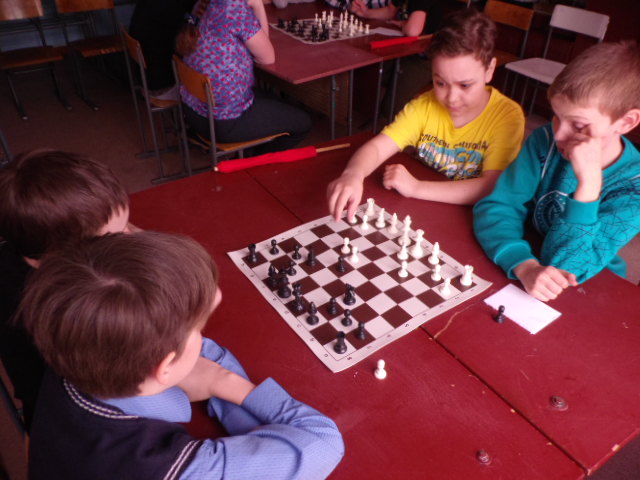 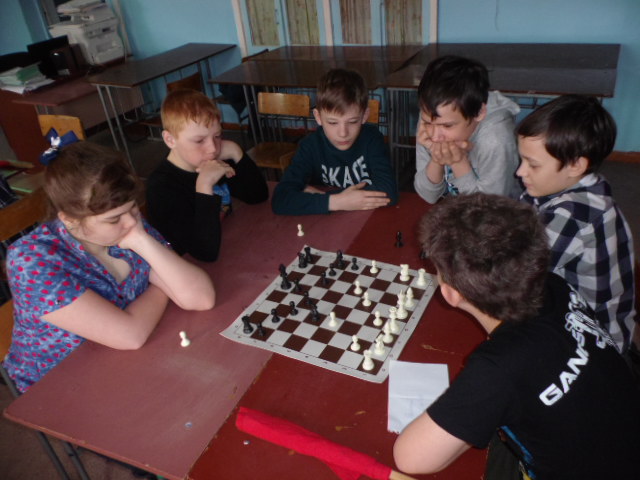 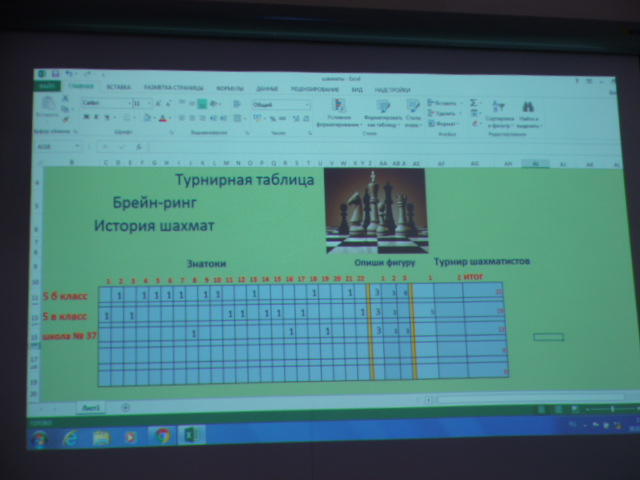 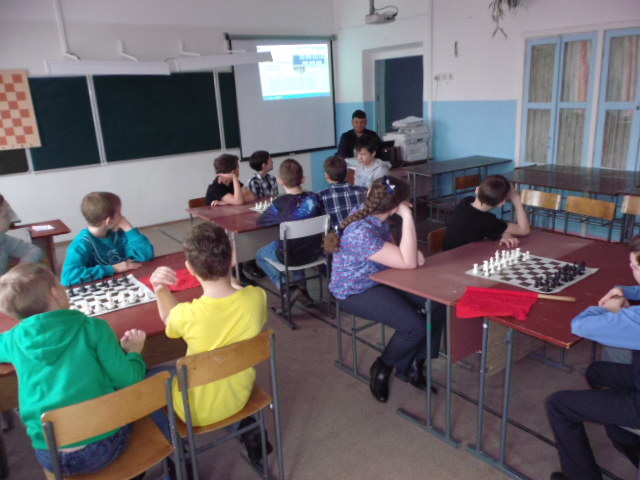 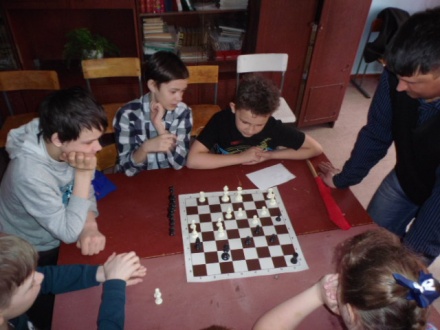 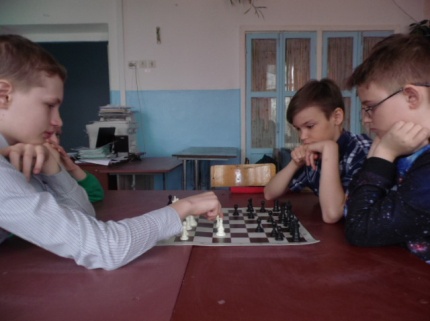 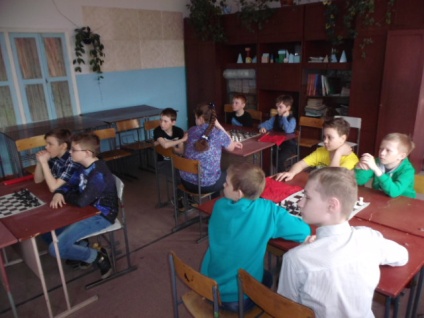 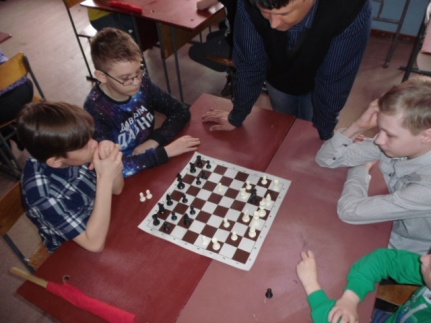 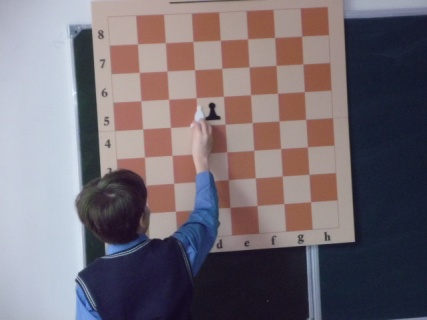 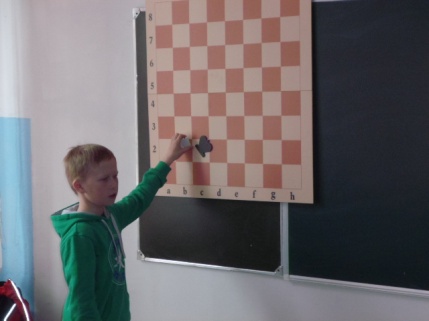 